Пресс-центр – «Голос школы»По инициативе Центра занятости и детского творчества отдела образования  г. Павлодара,  акимата г. Павлодара на протяжении ряда лет проводятся фестивали  «12 школьных мгновений». 21 января состоялся смотр-конкурс пресс-центров в номинации «Голос школы», в котором пресс-центр  стал лауреатом в числе лучших семи школ города.   Мероприятие проходило в школе №43 и посвящалось памяти Овсяниковой Людмилы Павловны, библиотекарю, Человеку с большой  буквы, оставившему след в сердцах педагогов и учеников школы.  Юные корреспонденты выступали с презентациями, рассказывали о своей работе, показывали издаваемые детскими коллективами газеты, журналы и альманахи.   Наша 17 школа не впервые участвует в фестивале. За 12 лет деятельности пресс-центра «Гимназист» накоплен немалый опыт.  Юнкоры являются активными пропагандистами работы школы, и не только пропагандистами, но и организаторами мероприятий. У пресс-центра есть свои традиции, любимые формы работы: «Посвящение в юнкоры», конкурсы «Вперед, рыцари пера!», встречи и мастер-классы с журналистами города, редакторами газет, поэтами.  На конкурсе были представлены номера альманаха «Гимназист», стенные газеты с таким же названием.  Работы ребят, уже прошедших «боевое крещение» отправляют  в газеты «Городская неделя», «Устаздар»,  «Звезда Прииртышья», «МВ-Центр»,   «Дружные ребята».  За годы существования пресс-центра опубликовано более 500 заметок и творческих работ учащихся. Только с начала этого учебного года их уже напечатано  97.  Пресс-центр помог определиться с выбором профессии. Сегодня наши выпускники Добрыдень Евгения и Бородин Павел обучаются на факультетах журналистики в ИнЕУ в нашем городе, Трофимова Дарья учится в Краснодаре, также избрав профессию журналиста.  Пусть не все ребята в будущем станут журналистами, но владение ключевыми компетенциями, полученными в творческой деятельности, поможет ученикам реализовать себя в жизни, быть востребованными, успешными в обществе.Никитина И.И., руководитель  пресс-центра «Гимназист» СОПШДО №17.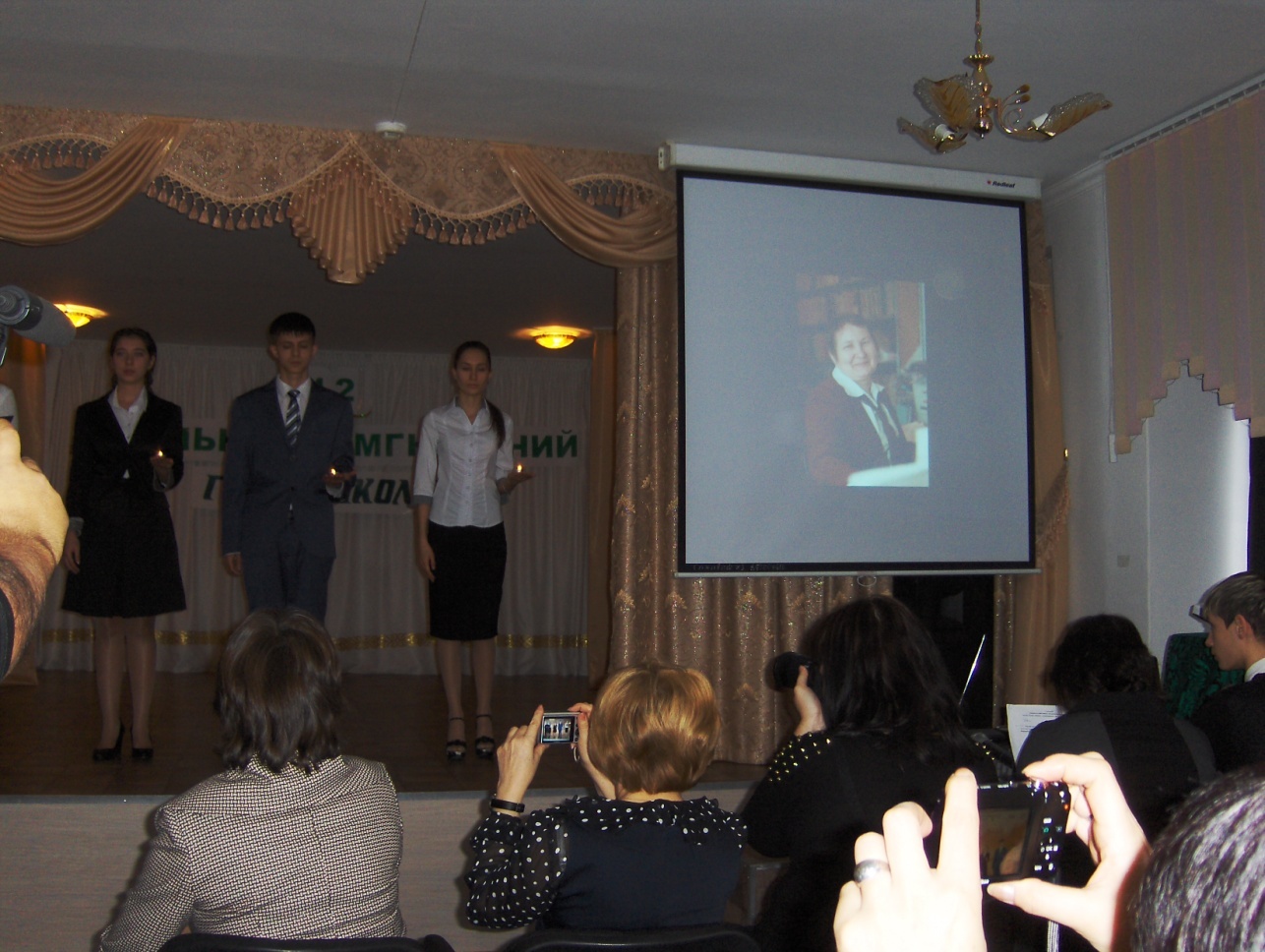 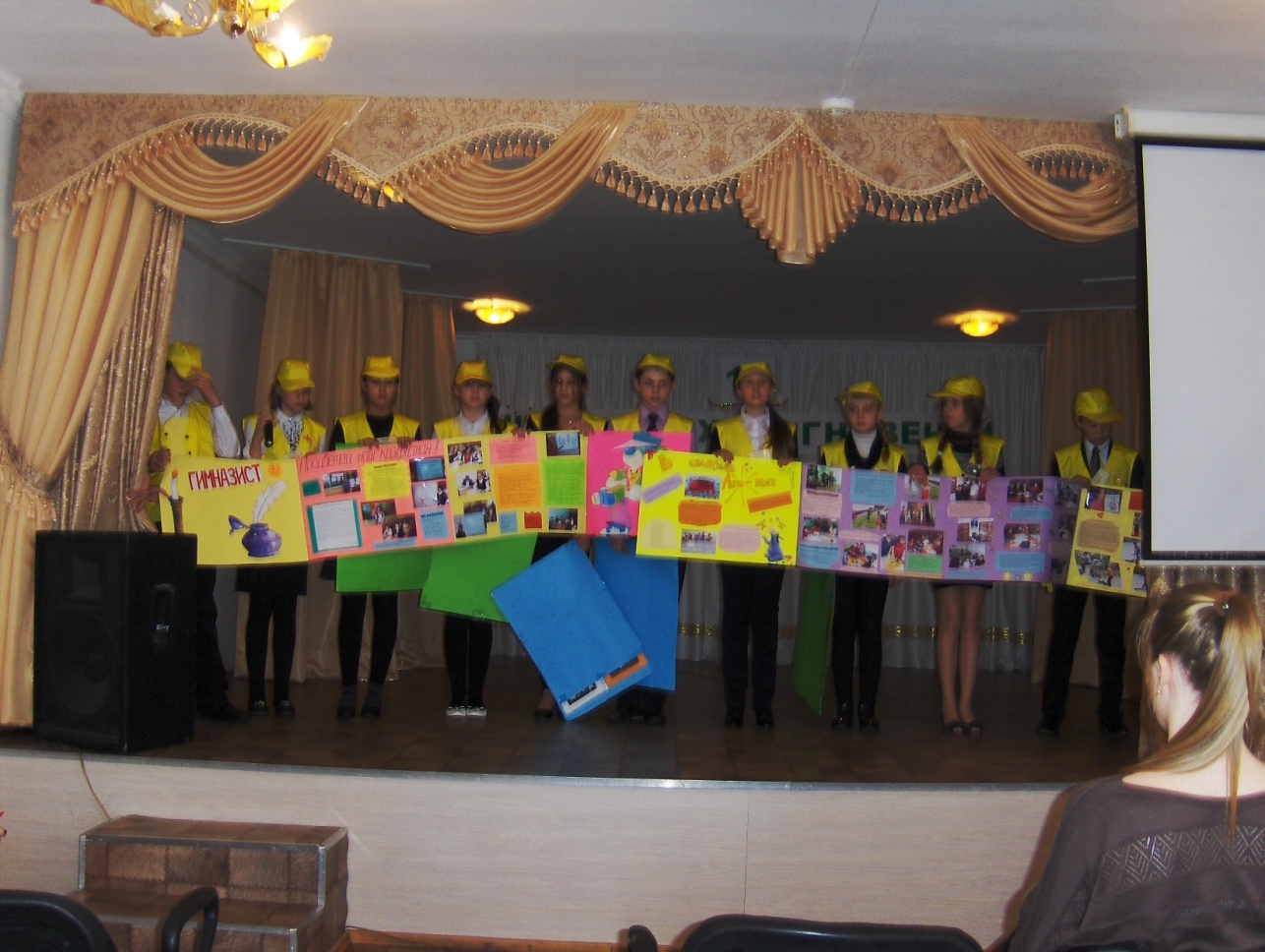 